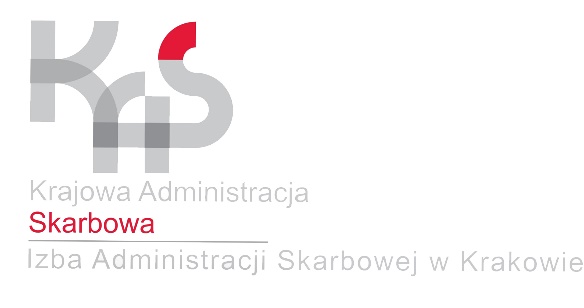 Bezpłatne szkolenia podatkowe online u Ciebie w domuKrajowa Administracja Skarbowa (KAS) z województwa małopolskiego startuje ze szkoleniami online dla wszystkich swoich klientów. Eksperci z urzędów skarbowych poruszą stale popularne tematy i te na czasie. Już 6 grudnia zapraszamy na szkolenie Boom na rynku nieruchomości. Jak rozliczyć zakup i sprzedaż nieruchomości. Trenerzy omówią sprzedaż nieruchomości nabytych przed upływem 5 lat oraz sprzedaż nieruchomości w ramach działalności gospodarczej. Powszechne szkolenia online to nowość. Dotychczas spotykaliśmy się z naszymi klientami bezpośrednio, co wymagało obecności na sali szkoleniowej. Teraz będzie można uczestniczyć w ciekawych zajęciach z kubkiem herbaty w dłoni, z pracy lub z domu – zaprasza Bożena Drabik, dyrektor IAS w Krakowie i dodaje –  Nie chcemy przez pandemię tracić kontaktu z naszymi klientami. Wiemy, że mają wiele pytań o stosowanie prawa podatkowego w praktyce. Odpowiemy na nie w trakcie spotkań online.Jak wziąć udział?Udział w szkoleniach jest bezpłatny. Aby dołączyć do spotkania, wystarczy kliknąć w link szkolenia i o określonej porze zasiąść przed komputerem lub połączyć się poprzez smartfon. Spotkania mają formę webinariów na MS Teams, a linki do nich będziemy zamieszczać na bieżąco na stronach www Izby Administracji Skarbowej w Krakowie i małopolskich urzędów skarbowych. Uczestnicy będą mieć możliwość zadawania pytań na czacie oraz bezpośrednio, po zakończeniu szkolenia.Lista tematówNa mikołajki Małopolska KAS zaprasza na szkolenia z opodatkowania transakcji na rynku nieruchomości. Na kolejnych szkoleniach uczestnicy dowiedzą się, np.: jak zostać pełnomocnikiem, jaki obowiązuje podatek przy wynajmie pokoi w agroturystyce, co zmieniło się w VAT w 2021 itd. O webinariach w kolejnych miesiącach będziemy informować z wyprzedzeniem. Tymczasem zapraszamy do zapoznania się z grudniową listą szkoleń.Temat szkoleniaDla kogo?DataDołącz do spotkaniaBoom na rynku nieruchomości. Jak rozliczyć zakup i sprzedaż nieruchomości. Eksperci omówią sprzedaż nieruchomości nabytych przed upływem 5 lat oraz sprzedaż nieruchomości w ramach działalności gospodarczej.dla wszystkich6 grudnia 202111:00 – 12:30Kliknij tutaj, aby dołączyć do spotkania Deklaracje podatkowe składane przez przedsiębiorcę jako podatnika lub płatnika w zakresie podatku dochodowego od osób fizycznychZałatwianie spraw w urzędzie – nowy kanał komunikacji -  e-urząd skarbowy.Forma opodatkowania a rodzaje i termin złożenia przez przedsiębiorcę jako podatnika podatku dochodowego od osób fizycznych deklaracji podatkowych.Rodzaje i termin złożenia przez przedsiębiorcę jako płatnika podatków deklaracji podatkowych.Studium wybranych przypadków rozliczeń podatkowych przedsiębiorców.dla osób rozpoczynających prowadzenie działalności gospodarczej7 grudnia 20219:00 -12:00Kliknij tutaj, aby dołączyć do spotkaniaTransmisja na FB Grodzkiego Urzędu Pracy w KrakowieJak zostać przedsiębiorcą? Rejestracja działalności gospodarczej, rodzaje i wybór formy opodatkowania.dla wszystkich8 grudnia 13:00-14:30Kliknij tutaj, aby dołączyć do spotkania E-urząd skarbowy - jak załatwić sprawę w urzędzieJak zostać pełnomocnikiem? Prawidłowe wypełnianie dokumentówdla wszystkich9 grudnia10:00 – 10:3011:00 – 11:30Kliknij tutaj, aby dołączyć do spotkania Opodatkowanie sprzedaży płodów rolnych i wynajmu pokoi. Vademecum dla rolników i właścicieli agroturystyk.rolnicy i właściciele agroturystyk20 grudnia12:00 – 13:30 Link zamieścimy wkrótce na stronie internetowej IAS w Krakowie www.malopolskie.kas.gov.plZmiany w ustawie VAT w 2021 roku – SLIM VAT i SLIM VAT 2SLIM VAT to uproszczenia dla przedsiębiorców, dopasowane do warunków działania małego i średniego biznesu. SLIM VAT to akronim utworzony ze słów simple, local and modern. Oznacza: prostotę w obsłudze, dostosowanie do lokalnej specyfiki państwa oraz nowoczesność dzięki zastosowaniu technologii.Przedmiotem szkolenia będą rozwiązania zawarte w dwóch pakietach, które weszły w życie w 2021 r. podatnicy podatku VAT21 grudnia9:30 – 11:30Kliknij tutaj, aby dołączyć do spotkania 